Start with open ended question moving to more specific responses before focusing on a Next Step. Encouraging everyone to be a ‘doer’ of the Word.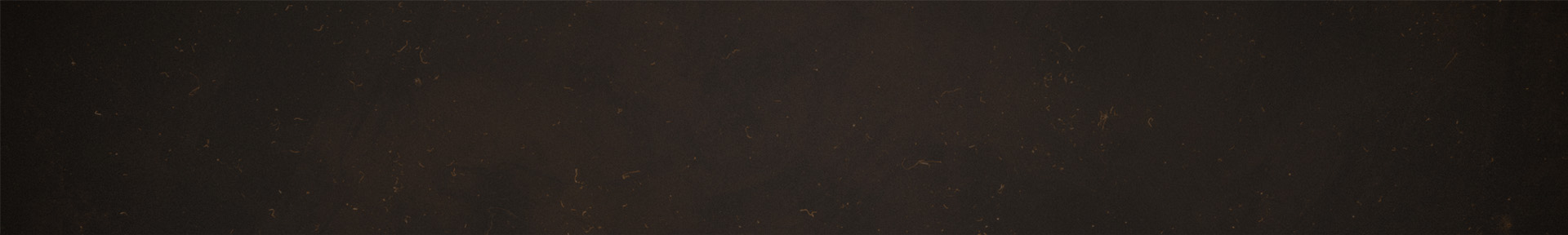 What struck you about the preach?An open-ended question / pick up themes and use the further questions selectivelyWhat does spending time (remain) in God’s presence look like for you?How/What is your ‘discipline/habit’ of giving thanks?Are you more prone to complaining than thanking?How can you develop a habit of thankfulness?Get people to decide on AN ACTION Communion: You could share communion together as an example of a habit of remembrance and thankfulness
*See ‘Handout’ on website for a summary of the preachLIFE GROUP NOTESJudges #3 /  The Right Woman for the job (Ch 4-5)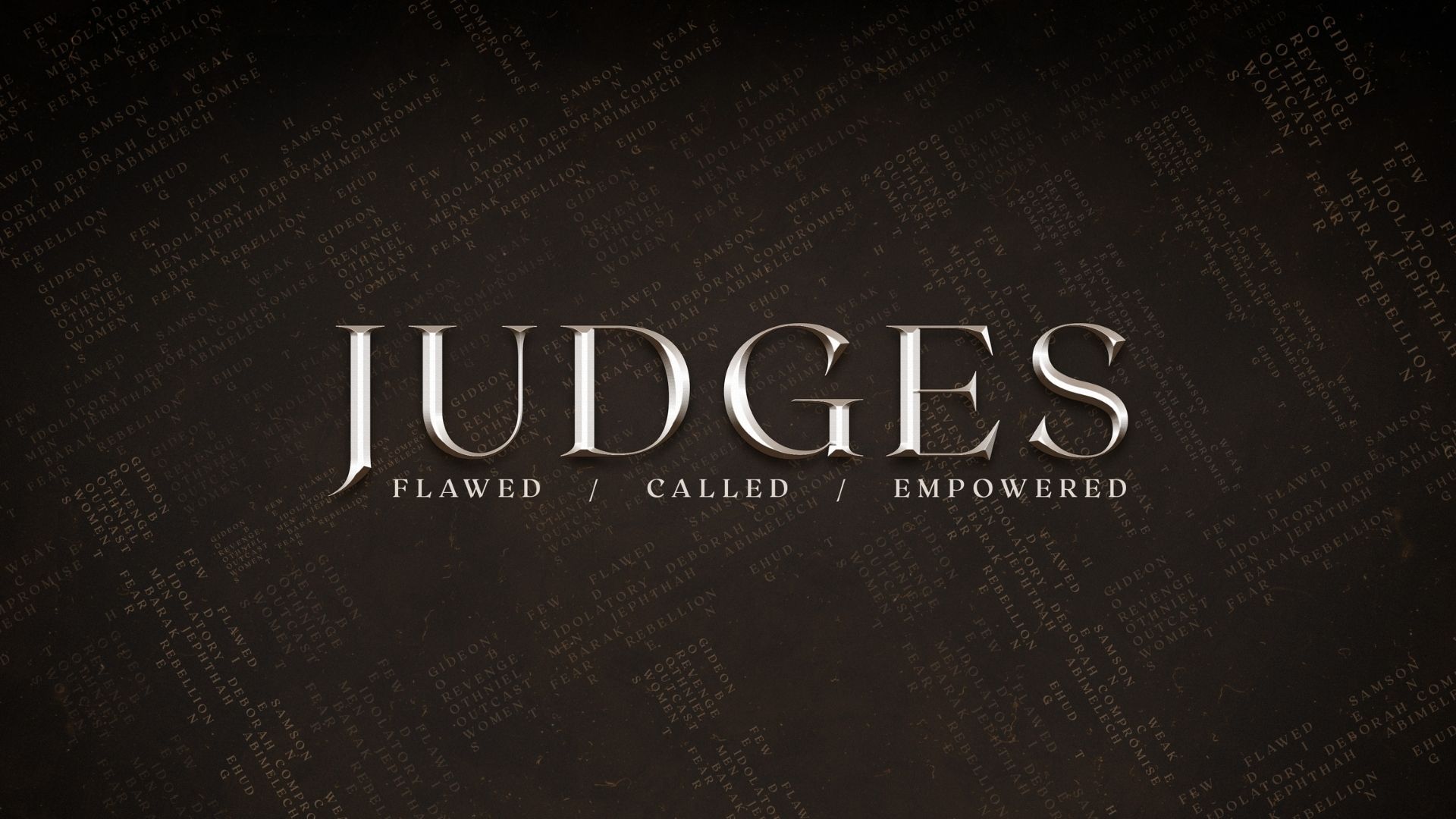 